QUYẾT ĐỊNH“Về việc công khai danh sách và kinh phí hỗ trợ chế độ cho trẻ mẫu giáo theo Nghị định/2020/NĐ-CP học  kỳ II năm học 2022-2023”HIỆU TRƯỞNG TRƯỜNG MẦM NON GIA TÂN	Căn cứ Nghị định số 105/2020/NĐ-CP ngày 08 tháng 9 năm 2020 của Chính phủ quy định chính sách phát triển giáo dục mầm non;           Căn cứ Thông tư số 54/2006/TT-BTC ngày 19 tháng 6 năm 2006 của Bộ Tài chính hướng dẫn thực hiện chế độ công khai hỗ trợ trực tiếp của ngân sách Nhà nước đối với cá nhân, dân cư; Căn cứ Quyết định số 1111/QĐ-UBND ngày 16 tháng 5 năm 2023 về việc phê duyệt danh sách và kinh phí hỗ trợ hỗ trợ chế độ cho trẻ mẫu giáo theo nghị định 105/2020/NĐ-CP học kỳ II, năm học 2022-2023:Xét đề nghị của bộ phận kế toán nhà trường,QUYẾT ĐỊNH:Điều 1. Công bố công khai danh sách và kinh phí hỗ trợ chế độ cho trẻ mẫu giáo thuộc diện nghèo, cận nghèo học kỳ II năm học 2022-2023 của trường Mầm non Gia Tân với tổng kinh phí là 4.000.000 đồng.  Mức hỗ trợ 160.000 đồng/1 trẻ/ 1 tháng (Theo số tháng thực học kỳ II năm học 2022-2023). Tổng số tiền ăn 1 cháu được hỗ trợ kỳ II năm học 2022-2023 là: 800.000 đồngCụ thể: 160.000 đồng x 5 tháng = 800.000 đồng(Có danh sách  chi tiết đính kèm).	Điều 2.  Hình thức công khai: Công khai tại cuộc họp hội đồng sư phạm  trường, trên trang thông  tin điện tử của trường, trên đài phát thanh của xã. Thời gian niêm yết công khai ít nhất 30 ngày kể từ khi có kết quả xét duyệt chi trả các đối tượng được hưởng theo chế độ quy định.Điều 3. Bộ phận kế toán, cán bộ, giáo viên và các cháu có tên  tại Điều 1 căn cứ quyết định thi hành./.UBND HUYỆN GIA LỘCTRƯỜNG MN GIA TÂNDANH SÁCH TRẺ EM MẪU GIÁO ĐƯỢC HỖ TRỢ TIỀN ĂN TRƯAHỌC KỲ II NĂM HỌC 2022-2023UBND HUYỆN GIA LỘCTRƯỜNG MN GIA TÂNSố: 29/QĐ-MNGTCỘNG HÒA XÃ HỘI CHỦ NGHĨA VIỆT NAMĐộc lập – Tự do – Hạnh phúc                         Gia Tân, ngày 19 tháng 5  năm 2023Nơi nhận:     -  Như Điều 3;	     -  Lưu VT, KT.HIỆU TRƯỞNG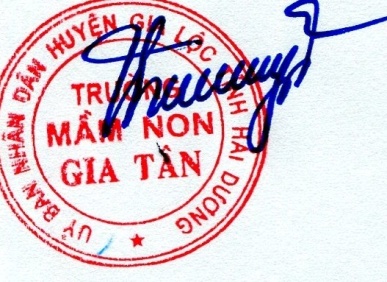                        Phạm Thị NềnSTTHọ tên trẻDiện chính sách hưởng chế độNgày, tháng, năm sinhMức hỗ trợSố thángKinh phí hỗ trợGhi chú2Bùi Trúc LinhHộ cận nghèo14/09/2018160.0005800.0003Ngô Thị Quỳnh ChâmHộ cận nghèo18/04/2018160.0005800.0004Phạm Hoàng Quốc BảoHộ cận nghèo20/06/2018160.0005800.0005Nguyễn Bùi Quang LinhHộ cận nghèo13/04/2018160.0005800.0006Phạm Hoàng Bảo TrúcHộ cận nghèo13/01/2017160.0005800.000